MUNICIPIUL TÂRGU MUREŞ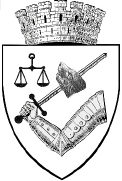 ROMÂNIA – 540026 Târgu Mureş, Piaţa Victoriei nr. 3DASCPC-  Serviciul Activităţi Culturale, Sportive, de Tineret şi LocativTel: 00-40-265-268330 ♦ Fax: 00-40-265-267.772 ♦ www.		tirgumures.roNr.79.331 din 13.10.2022                                                                  Data şedinţei: 28.10.2022                                                                                                            Ora:10REFERATcu privire la soluţionarea unor probleme privind spațiile cu altă destinație decât aceea de  locuințăÎn ședința Comisiei cu privire la soluționarea unor probleme privind spațiile cu altă destinație decât aceea de locuințe din data de 02.08.2022 a fost analizată solicitarea  Societății Cultural Patriotică „Avram Iancu”- Filiala Mureș privind folosirea cu titlul gratuit al spațiului.Reamintim faptul că Societatea a solicitat, în urma majorării tarifului de închiriere care se aplică începând cu data de 01.07.22,  să le fie reanalizată situația spațiului în care își desfășoară activitatea. Au mennționat faptul că filiala Mureș păstrează, îngrijește și ține deschisă Casa Memorială Avram Iancu pentru vizitatori, fără a percepe nicio taxă sau venit din aceste activități. Din totalul de 6 încăperi ( suprafață totală 73,19 mp), în 2 încăperi se află amenajat  un muzeu, cu documente, fotografii și obiecte legate de Revoluția din Transilvania din 1848.În urma discuțiilor purtate,  Societatea a fost de acord ca pentru suprafața care o utilizează cu destinația de sediu ( 35,55 mp), respectiv curte ( 78,00mp) să achite chirie, iar pentru spațiul destinat  Casei memoriale, în suprafață de 37,64 mp, respectiv pivnița ( 37,95mp) să fie utilizate cu titlu gratuit, în baza unui contract de comodat.În vederea promovării unui proiect de hotărâre vă rugăm a dispune.Director DASCPC                                                                   Șef serviciu         Blaga Zătreanu Cosmin                                                           Marina Ciugudean                                                                                                                 Întocmit                                                                                                                                 Mureșan Ramona-inspector sup SACSTLLista spațiilor cu altă destinație decât locuințe disponibileNr. crt.Adresa spațiuluiNr.încăperiSup(mp)Suprafață părți comuneDestinația actualăObs1.Str. Bolyai, nr. 36112,25 BirouFost As Rhododendron2.Str Bolyai nr. 1spatiul VIdemisol340,57BirouFost Partidul socialist Roman3.Str. Gh. Doja,nr.9-E II111,85 BirouFost As Podium4.Str. Gh. Doja, nr. 9-M15,14BirouFost Fundația Cakra5.Str. Oituzului, nr. 1223,47BirouFost Apahcor6.Str. Gh. Doja, nr. 9- EII131,7010,57BirouFost Impress7.Str. Gh. Doja, nr. 9- mansardă113,304,42ArhivăFost Cuvantul  liber8.Str. Bolyai, nr. 36276,83PivnițăFost birou As Club Sportiv Tg Mureș 19899.Str. Viitorului, nr. 1B, corp E225,83 BirouFost As de proprietari nr. 183